Задания для совместного закрепления темы детей и родителей.24.06. 2019 – 30.06.2019Уважаемые родители, вашему вниманию для повторения и самостоятельного усвоения предлагаем выполнить следующие задания на тему «Экологическая неделя».Поговорить с детьми о насекомых – муравьях, пауках, бабочках и других.Рассказать (напомнить) детям о необходимости и свойствах воздуха:Воздух – это-то, чем дышим.
Через воздух звук мы слышим.
В воздух, в небо и в полет,
Улетает самолёт.
Птица в воздухе летает.
Разным воздух наш бывает,
Воздух может быть прозрачным,
Пахнуть может дымом дачным…Задать детям вопросы:♦ Чем мы с вами дышим? Давайте, сначала вдохнем глубоко – глубоко, а затем выдохнем.♦ Как вы думаете, что мы вдыхали? (Воздух)Воздух окружает нашу Землю. Воздухом дышат люди, животные и растения.♦ Кто-нибудь его видел? (Мы его не видим, но он всегда вокруг нас).♦ Почему мы его не видим?♦ Почему называем его невидимкой? (Воздух – легкий, невидимый).♦ Как доказать, что мы дышим?  Предложить детям поднести свою ладошку сначала ко рту, затем к носу и подышать. Что вы чувствуете?  (Ладошке становится тепло от вашего дыхания). ♦ Попробуйте, какого вкуса воздух? (безвкусный).Загадать детям загадки:Через нос проходит в грудь,
И обратный держит путь,
Oн невидимый, и все же,
Без него мы жить не можем. (Воздух)Окружает нас всегда,Мы им дышим без труда.Он без запаха, без цвета.Угадайте, что же это? (Воздух)Раскрасить картинку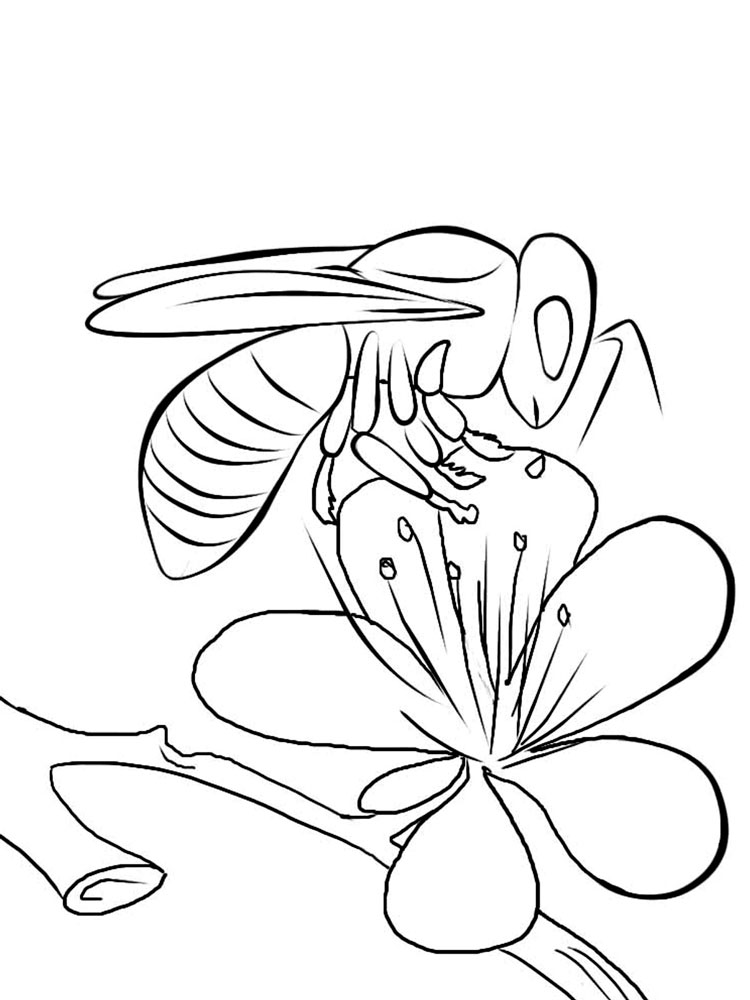 Совместно с ребенком рассмотреть картинки и найди отличия.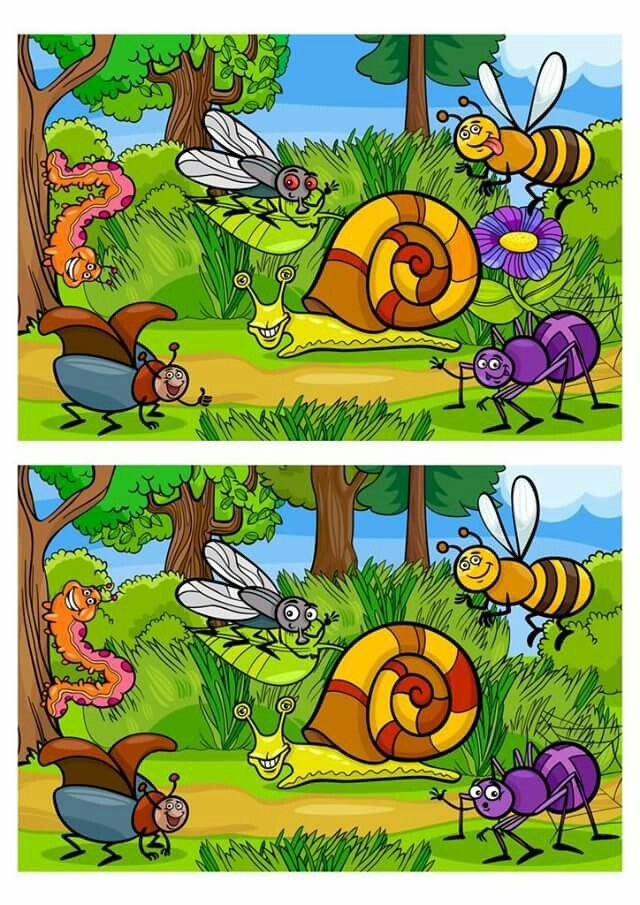 